ПРОЕКТ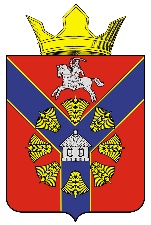 АДМИНИСТРАЦИЯБУКАНОВСКОГО СЕЛЬСКОГО ПОСЕЛЕНИЯ
КУМЫЛЖЕНСКОГО МУНИЦИПАЛЬНОГО РАЙОНАВОЛГОГРАДСКОЙ ОБЛАСТИПОСТАНОВЛЕНИЕ       _____ 2023 г.                                                                                     		            № ___«О Порядке ведения реестра закупок, осуществленных беззаключения муниципальных контрактов в Букановском сельском поселении Кумылженского муниципального района Волгоградской области»Во исполнение требований бюджетного законодательства, руководствуясь статьей 73 Бюджетного кодекса Российской Федерации, Уставом Букановского сельского поселения Кумылженского муниципального района Волгоградской области, администрация Букановского сельского поселения Кумылженского муниципального района Волгоградской области                                                         ПОСТАНОВЛЯЕТ:1. Утвердить Порядок ведения реестра закупок, осуществленных без заключения муниципальных контрактов в Букановском сельском поселении Кумылженского муниципального района Волгоградской области (прилагается).2. Настоящее постановление вступает в силу со дня его обнародования в Букановской сельской библиотеке им. А.В. Максаева, и подлежит размещению на сетевом издании «Официальный сайт Букановского сельского поселения Кумылженского муниципального района Волгоградской области».Глава Букановского                сельского поселения						              Е.А. КошелеваУтвержденпостановлением администрации Букановского сельского поселенияот _______ 2023 г. № _______ПОРЯДОКведения реестра закупок, осуществленныхбез заключения муниципальных контрактов в Букановском сельском поселении Кумылженского муниципального района Волгоградской области.1. Настоящий Порядок ведения реестра закупок, осуществленных без заключения муниципальных контрактов (далее – Порядок), разработан в соответствии со статьей 73 Бюджетного кодекса Российской Федерации, Федеральным законом от 05.04.2013 г. № 44-ФЗ «О контрактной системе в сфере закупок товаров, работ, услуг для обеспечения государственных и муниципальных нужд» и определяет порядок и форму ведения получателями бюджетных средств Букановского сельского поселения реестра закупок, осуществленных без заключения муниципальных контрактов (далее – Реестр закупок).Настоящий Порядок распространяется на закупки, осуществленные в соответствии с пунктами 4 и 5 части 1 статьи 93 Федерального закона от 05.04.2013 г. № 44-ФЗ «О контрактной системе в сфере закупок товаров, работ, услуг для обеспечения государственных и муниципальных нужд».2. Получатели бюджетных средств обязаны вести реестры закупок, осуществленных без заключения муниципальных контрактов.3. Реестр закупок получателей бюджетных средств Букановского сельского поселения ведется по форме, установленной приложением к настоящему Порядку.4. Учету и включению в реестр закупок подлежат все закупки, независимо от источников средств, направленных на осуществление закупок.5. Внесению в Реестр закупок подлежат следующие сведения:1) номер по порядку;2) наименование и местонахождение поставщиков товаров, подрядчиков на выполнение работ и исполнителей услуг (указывается наименование и фактический адрес местонахождения поставщиков товаров, подрядчиков на выполнение работ и исполнителей услуг);3) номер договора (обязательства);4) дата закупки (датой закупки считается дата заключения договора поставки товаров (выполнения работ, оказания услуг) или дата принятия обязательств по оплате товаров, выполнению работ, оказанию услуг);5) краткое наименование закупаемых товаров, работ, услуг;6) цена закупки товара, работы и услуги (цена договора (обязательства) указывается в рублях);6. Ответственное лицо вносит сведения в Реестр закупок в течение трех дней с даты осуществления закупки.7. Реестр закупок ведется ответственным лицом в электронном виде в течение текущего календарного года.До 31 января года, следующего за отчетным, Реестр закупок с электронного носителя распечатывается ответственным лицом на бумажный носитель, и хранится у ответственного лица в течение 5 лет.8. За полноту, своевременность и достоверность представленной информации в реестре закупок ответственность несет глава Букановского сельского поселения.Приложение к Порядку ведения реестра закупок, осуществленных без заключения муниципальных контрактов в Букановском сельском поселении Кумылженского муниципального района Волгоградской областиРЕЕСТРЗАКУПОК, ОСУЩЕСТВЛЕННЫХ БЕЗ ЗАКЛЮЧЕНИЯМУНИЦИПАЛЬНЫХ КОНТРАКТОВМуниципальный заказчик _________________________________________________________ 					(наименование муниципального заказчика)Ответственное лицо _______________ _______________________(подпись) 	(расшифровка подписи)№ п/пНаименование поставщика, заказчика, исполнителяМестонахождение поставщика, заказчика, исполнителяНомер, дата договора (счета, иного документа)Дата закупкиКраткое наименование товаров, работ, услугЦена закупки (руб.)1234567